Приложение 3.2 №2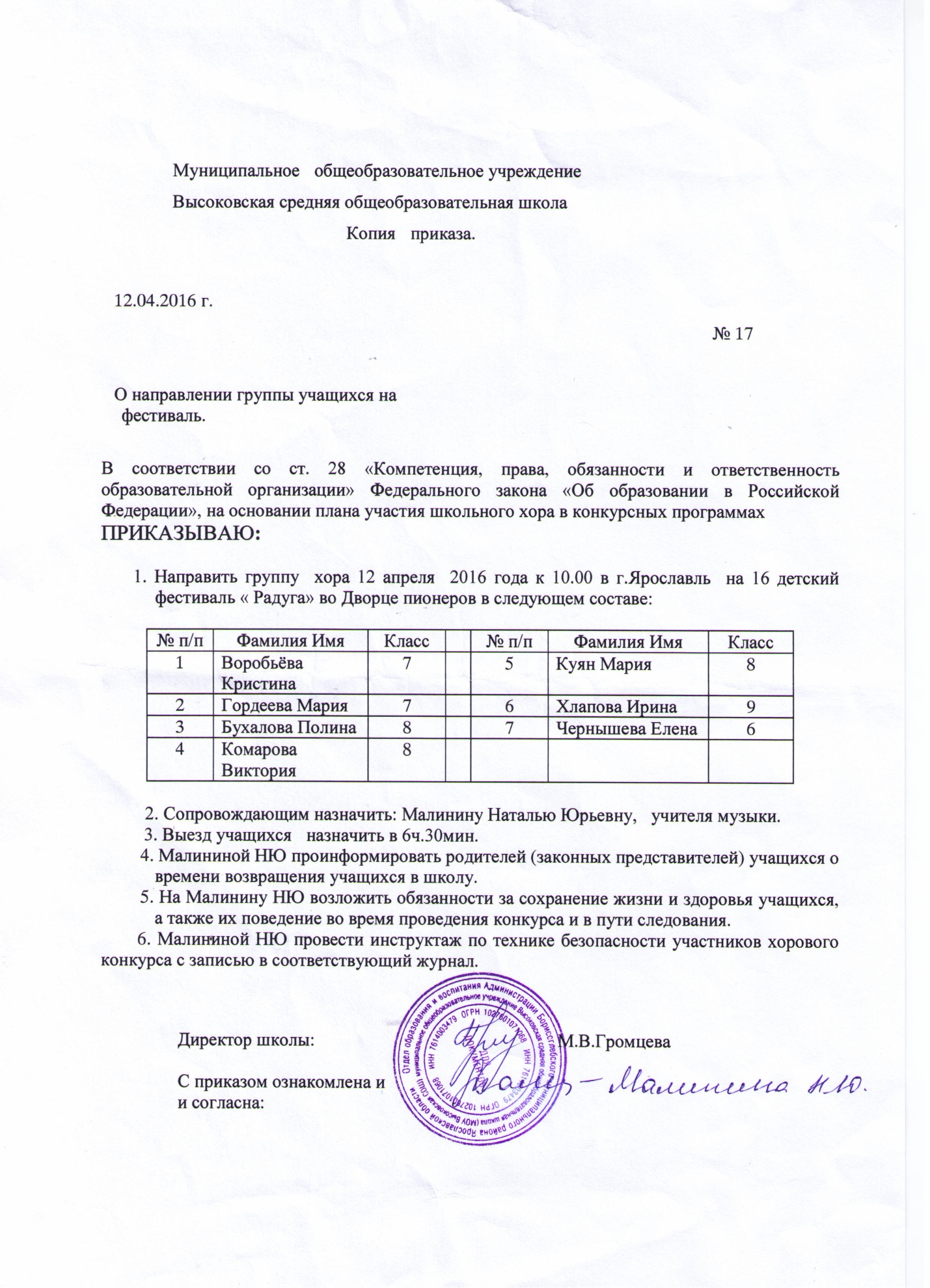 